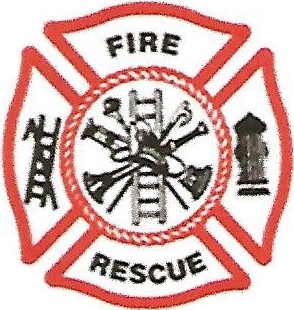 GREATER MOMENCE FIRE PROTECTION DISTRICT15 N. PINE STREET MOMENCE, IL 60954Chief: James Spoon	Trustees:   David Horn			Jordan Lee		 Joey BaudBOARD OF TRUSTEES MONTHLY MEETING MINUTES	DATE: NOVEMBER 26TH, 2022	CALLED TO ORDER AT 9:32 AM WITH THE PLEDGE OF ALLEGIENCE	ROLL CALL: JOEY BAUD- PRESENT, JORDAN LEE- PRESENT, DAVID HORN-PRESENTGENERAL PUBLIC: CHRIS SHARKEY SR., TOM TURRELL, MIKE HESS, ANTHONY CARBANARO, CHIEF JIM SPOON, BOB STETSON.PUBLIC COMMENT: CHRIS SHARKEY SR REQUESTE N95 MASKS WHEN ASSISTING AMBULANCE CALLS. MR. SHARKEY ALSO INQUIRED ABOUT THE ALARM ON 92 AND THE LIGHT ON 91 AND THE OPERATION STATUS OF THE NEW RESCUE BOAT. Mr. SHARKEY ALSO MENTIONED THE CONCERN OF MEMBER ABSENCES AND MORALE. TOM TURRELL SUGGESTED A REVIEW OF THE DEPARTMENT FROM AN OUTSIDE SOURCE AND SUGGESTED OFFICERS SHOULD BE HELD RESPONSIBLE FOR COMPLETING ASSIGNED TASKS.THE MINUTES FROM THE OCTOBER 22ND AND NOVEMBER 12TH MEETINGSWERE READ. A MOTION TO APPROVE THE MINUTES WAS MADE BY DAVE HORN 2ND BY JORDAN LEE. ROLL CALL VOTE: DAVE HORN- YES, JORDAN LEE- YES,JOEY BAUD- YES TREASURERS REPORT: FROM OCTOBER 22ND, 2022 THROUGH NOVEMBER 25TH, 2022. THE BILLS TOTALED $15,651 THESE WERE NORMAL MONTHLY BILLS INCLUDING $4,095.75 FROM POMP’S TIRE REPAIR. DEPOSITS TOTALED: $3,337.08. OF WHICH $12.08 WAS FROM MUNICIPAL BANK, $40 FROM HOMESTAR, AND $3285.00 FROM THE SALE OF THE OLD RESCUE BOAT TO DARIN MORSE.JOEY BAUD MADE A MOTION TO APPROVE THE TREASURERS REPORT, 2ND BY DAVE HORN. ROLL CALL VOTE-, JORDAN LEE- YES, JOEY BAUD –YES, DAVE HORN- YESCHIEFS REPORT:  CHIEF JIM SPOON STATED THE DEPARTMENT HAS RESPONDED TO 336 EMERGENCIES TO DATE IN 2022 COMPARED TO 373 THIS TIME LAST YEAR IN 2021. TRAINING REPORT: CHIEF JIM SPOON STATED TRAINING WAS COMPLETED ON AUTO EXTRICATION, FIRE BEHAVIOR, SCBA CONSUMPTION DRILL, OSHA PPE, RESPITORY PROTECTION AND VENTILATION.CADET REPORT:NONEOLD BUSINESS: NONENEW BUSINESS: FURTHER INSPECTION IS BEING DONE TO FIX THE ALARMS ON ENGINES 91 AND 92.THE ANNOUNCEMENT OF A SPECIAL MEETING ON 11/29/22 FOR INSURANCE PURPOSESCLOSED SESSION: DAVE HORN MOTIONED TO MOVE INTO CLOSED SESSION, WHICH WAS 2ND BY JORDAN LEE. THE CLOSED SESSION BEGAN AT 10:13 AND ENDED AT 10:43. THE REGULAR MEETING WAS RESUMED WITH NO ACTION TAKEN DURING THE CLOSED SESSION.THE NEXT REGULAR MEETING WILL BE JANUARY 14TH, 2023A MOTION TO CLOSE THE MEETING WAS MADE BY DAVE HORN, 2ND BY JORDAN LEE.ROLL CALL VOTE- JORDAN LEE- YES, JOEY BAUD- YES DAVE HORN- YESMEETING AJOURNED AT 10:45 A.M.MEETINGS RECORDED AND SUBMITTED BY JOEY BAUD- SECRETARY.